ДОГОВОР № __/__/_____проката транспортного средства без экипажаг. Екатеринбург										                                             __/__/__г.ООО «___________________», в лице __________________________________________, действующего на основании устава, именуемый в дальнейшем «Арендодатель», и _______________________________, именуемый  в  дальнейшем «Арендатор», совместно именуемые «Стороны» заключили настоящий договор (далее – Договор) о нижеследующем:1. ПРЕДМЕТ ДОГОВОРА1.1. Арендодатель предоставляет  Арендатору  в пользование транспортное средство без экипажа (далее-предмет проката), указанное в Акте приема-передачи, являющимся неотъемлемой частью данного договора (Приложение  №1  к  настоящему  договору),  далее  именуемое  «Автомобиль»,  а Арендатор обязуется выплачивать вовремя плату за пользование предметом проката и по окончании срока пользования возвратить Арендодателю Автомобиль.1.2.  Автомобиль предоставляется Арендатору без оказания услуг по управлению им и его технической  эксплуатации  во  временное  владение.  Использование  автомобиля  не  должно противоречить  его  назначению,   техническим  характеристикам  и  положениям  настоящего договора.2.СРОКИ ПРЕДОСТАВЛЕНИЯ В ПОЛЬЗОВАНИЕ 2.1. Автомобиль предоставляется в пользование на срок 1  календарных дней, с __________________  по _______________________2.2. Срок  предоставления  Автомобиля  в  пользование  может  быть  изменен,  что  оформляется дополнительным  соглашением,  которое  с  момента  его  подписания  Сторонами  становится неотъемлемой частью Договора.3. ОПЛАТА УСЛУГ3.1. Размер платы за пользование составляет _________ рублей в сутки. Размер платы за пользование предметом проката из  расчета  предоставления Автомобиля в  пользование  на  срок, указанный в п.2.1. Договора, (с учетом скидок) составляет _______ рублей. Дополнительные услуги: . Оплата за пользование производится в день выставления счета Арендодателем в размере 100% предоплаты.3.2.  При подписании настоящего договора Арендатор вносит Арендодателю залог в размере ________ рублей. По окончанию срока пользования залог возвращается. Сумма залога не подлежит возврату Арендатору в случае грубого нарушения Арендатором любого из условий Договора.3.3.  При  возврате  автомобиля  Арендодателю  раньше  срока,  предусмотренного  Договором,  происходит перерасчет пользовательских платежей.  Арендодатель  возвращает Арендатору соответствующую часть полученной платы за пользование, исчисляя её со следующего за днем фактического возврата Автомобиля календарного дня. Перерасчет производится без учета предоставленных скидок. Если автомобиль был забронирован Арендатором заблаговременно (более чем за 1 сутки до времени выдачи), то плата удерживается минимум за пять (или более) суток проката, в зависимости от условий бронирования установленных на момент заказа автомобиля.3.4. Все пользовательские платежи в рамках Договора производятся в российских рублях, согласно счетам, выставляемым Арендодателем. НДС не предусмотрен.4. ОБЯЗАННОСТИ СТОРОН4.1. Арендодатель обязан:4.1.1. Предоставить Арендатору автомобиль в исправном состоянии, все необходимые для его эксплуатации  принадлежности  и  документы.  Передача  Автомобиля  осуществляется  после оформления Акта приема-передачи,  который с момента его подписания Сторонами становится неотъемлемой  частью  Договора (Приложение  №  1). Комплектность  и  техническое  состояние  автомобиля,  передаваемого  в  пользование,  определена Приложением №1 к  Договору.4.1.2. В присутствии Арендатора проверить исправность Автомобиля, передаваемого в пользование, ознакомить Арендатора с правилами и порядком его эксплуатации,  что указывается в Акте приема-передачи Автомобиля.4.1.3.  Производить  все  виды необходимого  ремонта  автомобиля  (в  том числе  текущие и капитальные),   своевременное   профилактическое   обслуживание   автомобиля.   Арендодатель обязуется на период ремонта автомобиля,  заменить его на иной автомобиль в надлежащем состоянии, имеющийся в наличии Арендодателя. При отсутствии возможности для такой замены действие  Договора  считается  досрочно  прекращённым,   предмет  договора  возвращается Арендодателю, а оплата за предмет проката взимается за то время, в течение которого он фактически находился в распоряжении Арендатора на основании Договора.4.2. Арендатор обязан:4.2.1. Своевременно и в полном объеме вносить плату за пользование предметом проката, согласно тарифам.4.2.2. Постоянно хранить при себе документы и ключи на автомобиль.4.2.3. Не производить ремонт Автомобиля без письменного согласования с Арендодателем.4.2.4. Сохранять и поддерживать в неизменном виде технические характеристики Автомобиля, внешний и внутренний вид.4.2.5. Сообщать Арендодателю обо всех технических неисправностях, обнаруженных во время пользования Автомобилем. При возникновении неисправности, препятствующей дальнейшей эксплуатации Автомобиля – немедленно прекратить его эксплуатацию.4.2.6. При совершении дорожно-транспортного происшествия зарегистрировать факт ДТП в ГИБДД или соответствующих уполномоченных органах (тел. 002) и немедленно сообщить об этом Арендодателю, в течение 2-х суток после ДТП предоставить документы по ДТП Арендодателю.4.2.7. Не сдавать Автомобиль в субпрокат, не передавать свои права и обязанности по Договору третьим лицам, в том числе не передавать автомобиль в использование третьим лицам без ведома и согласия Арендодателя. Данный пункт распространяется также и на передачу права на управление Автомобилем. 4.2.8. Не использовать Автомобиль и/или не допускать, чтобы он использовался в следующих случаях: вождение легкового автомобиля на запрещенных дорогах или покрытиях, состояние которых может нанести ущерб Автомобилю; платная перевозка пассажиров; толкать или везти на буксире другой автомобиль или иной объект; водить Автомобиль в состоянии алкогольного, наркотического или токсического опьянения; перевозить животных  (за исключением домашних животных, при наличии предварительного разрешения Арендодателя).4.2.9. Не перевозить Автомобиль на борту любых судов, поездов, грузовиков или самолетов.4.2.10. По истечении срока предоставления Автомобиля в пользование или в случае досрочного расторжения Договора Арендатор обязан вернуть Арендодателю Автомобиль в технически исправном состоянии и полностью укомплектованным (то есть в том состоянии, в котором Арендатор получил Автомобиль, с учетом его нормального износа), а также возвратить все принадлежности и документы, полученные от Арендодателя, по Акту приема-передачи. Возврат Автомобиля, вышеуказанных принадлежностей и документов оформляется Сторонами в акте приема-передачи Автомобиля (Приложение № 1). Автомобиль считается переданным после подписания обеими сторонами Акта приема-передачи о возврате Автомобиля (Приложение № 1). В случае неподписания одной из сторон Акта приема-передачи обязательства по Договору не считаются окончательно исполненными. Возврат Автомобиля производится после его доставки Арендатором в пункт проката, где был взят Автомобиль.4.2.11. Самостоятельно и за свой счет в течение срока эксплуатации Автомобиля нести все расходы по содержанию и эксплуатации Автомобиля, в том числе расходы по оплате горюче-смазочных материалов и других, расходуемых в процессе эксплуатации материалов, парковки (стоянки), дополнительного страхования Автомобиля, штрафов ГиБДД и иные расходы. При этом Арендатор должен заправлять Автомобиль горюче-смазочными материалами только соответствующего ему типа.4.2.12. Арендатору запрещается выезжать за пределы Свердловской области, без письменного согласования с Арендодателем.5. СТРАХОВАНИЕ5.1. Арендодатель за свой счет осуществил страхование Автомобиля до его передачи Арендатору. 5.2. С момента получения автомобиля в пользование до сдачи его Арендодателю, Арендатор является владельцем арендованного транспортного средства и в соответствии с действующим законодательством Российской Федерации несет ответственность за вред, причиненный жизни, здоровью и имуществу третьих лиц в результате эксплуатации автомобиля, в той части, в которой расходы по гражданской ответственности превысят суммы страховых выплат. 5.3. Арендатор самостоятельно и за свой счет в полном объеме несет расходы, связанные с вредом,  причиненным его жизни и здоровью,  а также жизни и здоровью пассажиров, находившихся в автомобиле в период его эксплуатации Арендатором.5.4. Арендатор самостоятельно и за свой счет в полном объеме несет ответственность за ущерб, причиненный багажу, принадлежащему ему или пассажирам на правах собственности или в пользовании, и находившемуся в автомобиле в период его эксплуатации Арендатором.6. ОТВЕТСТВЕННОСТЬ СТОРОН6.1. Арендатор полностью возмещает ущерб или стоимость автомобиля Арендодателю (Страховка КАСКО не действует) в следующих случаях:- если в момент аварии Арендатор, его представитель либо иное лицо, уполномоченное Арендодателем на управление автомобилем, находились в состоянии алкогольного, наркотического или иного опьянения;- если Арендатор доверил управление Автомобилем другому лицу, без письменного согласования с Арендодателем;- если не внесена, внесена не полностью или несвоевременно внесена причитающаяся по договору плата за пользование предметом проката;- в случае, если одной из причин ДТП явилось нарушение водителем Автомобиля, скоростного режима, установленного ПДД, более чем на 40 км/ч. (Определяется по результатам независимой экспертизы или по данным GPS-слежения).Сумма ущерба определяется независимым оценщиком по выбору Арендодателя.6.2. При повреждении автомобиля в результате ДТП, в случае нарушения п. 4.2.6. Договора,  Арендатор полностью возмещает ущерб или стоимость автомобиля Арендодателю. Стоимость определяется независимым оценщиком по выбору Арендодателя.6.3. Если Арендатор не возвратил Арендодателю Автомобиль по Акту приема-передачи или возвратил его несвоевременно, Арендатор обязан оплатить плату за пользование предметом проката за все время просрочки и штраф. За нарушение Арендатором сроков проката, установленных в п.2 Договора, Арендатор выплачивает Арендодателю штраф в размере 50% от суммы платы за пользование предметом проката.6.4. Уплата штрафа не освобождает Арендатора от выполнения обязательств по оплате основного долга за прокат.6.5. При повреждении Автомобиля или какой-либо его части, если данный факт не зарегистрирован в соответствующих уполномоченных органах, либо если в справке о ДТП указаны не все повреждения, а так же в случае нарушения п. 4.2.5. настоящего договора, Арендатор несет все расходы на восстановление Автомобиля до его первоначального состояния,  из расчета стоимости восстановления одного любого поврежденного элемента - _____________ (________________________) рублей. В случаях, когда указанной суммы недостаточно для полного восстановления поврежденного элемента, Арендатор возмещает Арендодателю всю сумму сверх указанной, исходя из средней рыночной стоимости. Так же Арендатор возмещает Арендодателю упущенную выгоду исходя из суточного размера платы за пользование предметом проката, за каждые сутки простоя автомобиля, необходимые для приведения его в надлежащее техническое состояние.6.6. При допуске Арендодателем к управлению Автомобилем дополнительных лиц, по просьбе Арендатора, вся ответственность по настоящему договору за переданное в прокат транспортное средство лежит на Арендаторе.6.7. При повреждении автомобиля залог не возвращается. При повреждении Автомобиля по вине арендатора (либо если виновник не установлен), если данный факт зарегистрирован в соответствующих уполномоченных органах с предоставлением соответствующих документов, Арендатор возмещает ущерб в пределах 5000 (пять тысяч) рублей.  При сильном повреждении автомобиля (три и более элементов кузова) по вине Арендатора (либо если виновник не установлен), если данный факт зарегистрирован в соответствующих уполномоченных органах с предоставлением соответствующих документов – Арендатор уплачивает штраф – 10000 (Десять тысяч) рублей. Если произошло повреждение автомобиля или его техническое состояние не соответствует тому состоянию в котором Арендатор принял автомобиль, и у Арендатора отсутствуют документы соответствующих уполномоченных органов, где зарегистрированы повреждения автомобиля, Арендатор полностью возмещает ущерб Арендодателю согласно п. 6.5. Договора.6.8. Арендатор несет ответственность за все нарушения правил дорожного движения зафиксированные с участием Автомобиля в период с начала действия Договора и до возврата Автомобиля арендодателю по акту приема-передачи. Арендатор, в течении 5 дней с момента его извещения Арендодателем, обязан возместить Арендодателю расходы на уплату штрафов и все дополнительные расходы, понесенные Арендодателем на розыск должника и взыскание с него суммы штрафа. В случае неисполнения данных обязательств в установленный срок Арендатор уплачивает дополнительный штраф в пятикратном размере от суммы первоначального штрафа.6.9  Иные штрафные санкции с Арендатора в пользу Арендодателя содержатся в Приложении №2 Штрафные санкции, которое является неотъемлемой частью Договора. 7. СРОК ДЕЙСТВИЯ ДОГОВОРА7.1. Договор вступает в силу с момента первого подписания сторонами Акта приема-передачи о предоставлении Арендатору Автомобиля и завершается обратной передачей Автомобиля Арендодателю, подтвержденную вторым подписанием Акта приема-передачи о возврате Автомобиля.7.2. Арендодатель имеет право досрочно расторгнуть Договор в случае грубых нарушений Арендатором любого из условий Договора.  В таких случаях возврат денежных средств,  полученных  от  Арендатора  по  Договору,  Арендодателем не производится.7.3. Арендатор имеет право расторгнуть Договор досрочно, по собственному желанию или в случаях, предусмотренных действующим законодательством РФ.8. ДРУГИЕ УСЛОВИЯ8.1. Все изменения и дополнения к Договору действительны лишь в том случае, если они совершены в письменной форме и подписаны обеими Сторонами.8.2. Договор составлен на русском языке в двух экземплярах, имеющих равную юридическую силу, по одному для каждой из сторон.8.3. Все споры и разногласия, которые могут возникнуть между  сторонами по вопросам, не нашедшим своего отражения в тексте Договора, будут разрешаться путем переговоров. Если урегулирование  спорных  вопросов  в  процессе  переговоров невозможно, все споры разрешаются в судебном порядке по месту нахождения Арендодателя.8.4. Во всем остальном, что не урегулировано Договором, стороны руководствуются действующим законодательством Российской Федерации.8.5. Арендатор, заключая Договор, в соответствии с ФЗ от 27.07.2006г. №152-ФЗ «О персональных данных», подтверждает свое согласие на обработку (включая все действия, перечисленные в ст.3 Закона) своих персональных данных и персональных данных допущенных к управлению лиц, указанных в Договоре, в целях надлежащего исполнения Договора, организации оказания услуг, участия в рекламных акциях, осуществления информационного сопровождения исполнения Договора всеми доступными способами связи.8.6. Стороны пришли к соглашению о возможности использования Арендодателем факсимильного воспроизведения подписи.8.7. 9. ПРИЛОЖЕНИЯ9.1. Приложение № 1 - «Акт приема-передачи автомобиля» 9.2. Приложение № 2 - «Штрафные санкции»10. АДРЕСА И РЕКВИЗИТЫ СТОРОНАрендодатель: Приложение № 1 к договору № 09/09/OC201Приложение № 1АКТ ПРИЕМА-ПЕРЕДАЧИ АВТОМОБИЛЯ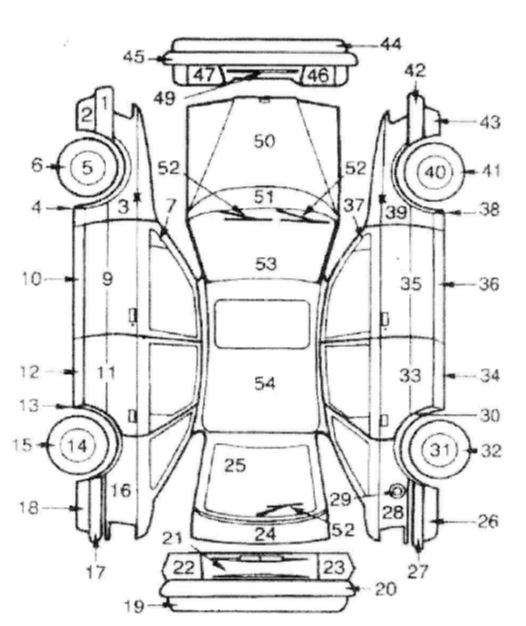 Повреждения/Damages: ___________________________________		Повреждения/Damages: ___________________________________________________________________________________________		__________________________________________________________________________________________        0       ½         F		____________________________	                   0       ½         FПробег, км/Mileage, km:________ Топливо :| | | | | | | | |Бензин 95Пробег, км/Mileage, km:________ Топливо:| | | | | | | | |Комплектация автомобиля/ Vehicle packageМесто выдачи _________________________      Место приема ______________________________Приложение № 2ШТРАФНЫЕ САНКЦИИВнимание! В случае, если Арендатор не оплатил (не своевременно оплатил) или не полностью оплатил причитающуюся по договору арендную плату, то автомобиль находится у арендатора НЕЗАКОННО, при этом страховка КАСКО НЕ ДЕЙСТВУЕТ! В таком случае ЛЮБОЙ ущерб причиненный автомобилю возмещается за счет Арендатора.Утеря свидетельства о регистрации транспортного средства – 6000 руб.Утеря государственного регистрационного знака – 3000 руб.Утеря или повреждение ключа замка зажигания – 6000 руб.Повреждение кузова/внутренней отделки салона/др. элементов – 17000 руб. за элементНесвоевременное возвращение автомобиля – арендная плата (согласно тарифам) + штраф в размере 50% арендной платыУтеря или повреждение других предметов комплектации автомобиля – возмещение их стоимости по среднерыночным ценам на день производства расчетов + штраф в размере 50% стоимости данных предметовАрендодатель вправе оплатить неоплаченные штрафы Аредатора из зНесвоевременное внесение арендной платы (задержка более 12 часов) – 3000 руб.Грязный автомобиль – 1000 руб.Плата за дозаправку – 70 руб. за 1 литрВыезд в черте города для устранения неисправности, возникшей по вине клиента – в рабочее время 800 руб., в нерабочее – 1600 руб. Выезд по области – 20 руб/км + в рабочее время 800 руб., в нерабочее – 1600 руб.Задержка более чем на 30 минут от расчетного времени, если вы заблаговременно оповестили Арендодателя – 250 руб/часЗадержка более чем на 30 минут от расчетного времени, если вы заблаговременно не оповестили Арендодателя – залог не возвращается!Курение в автомобиле не допускается, штраф 10000 р.Дополнительные услугиОзнакомлен __________________________________________________________Авто/Vehicle  Гос. номер/Reg.number Гос. номер/Reg.number VIN  № кузова  Цвет/Color  Цвет/Color  ПТС Свидетельство о регистрации/Registration certificate Свидетельство о регистрации/Registration certificate Свидетельство о регистрации/Registration certificate Свидетельство о регистрации/Registration certificate Выдача/Out:                                                      Возврат/In:Выдача/Out:                                                      Возврат/In:Выдача/Out:                                                      Возврат/In:Выдача/Out:                                                      Возврат/In:Дата/Date                                   Время /TimeДата/Date                                   Время /TimeДата/Date                                   Время /TimeДата/Date                                   Время /TimeСостояние автомобиля/Vehicle conditionСостояние автомобиля/Vehicle conditionСостояние автомобиля/Vehicle conditionСостояние автомобиля/Vehicle conditionЧистый/Clean « Ч »        Грязный/Dirty « Г »Кузов/Body:___ Салон/Interior:___   Багажник/Luggage:__Чистый/Clean « Ч »        Грязный/Dirty « Г »Кузов/Body:___ Салон/Interior:___   Багажник/Luggage:__Чистый/Clean « Ч »        Грязный/Dirty « Г »Кузов/Body:___ Салон/Interior:___   Багажник/Luggage:__Чистый/Clean « Ч »        Грязный/Dirty « Г »Кузов/Body:___ Салон/Interior:___   Багажник/Luggage:__Обозначение повреждений/Damage explanation: «S» – царапина/Scratch, «D» – повреждение/Damage, «M» – отсутствует/Missing, «C» – скол/ChipОбозначение повреждений/Damage explanation: «S» – царапина/Scratch, «D» – повреждение/Damage, «M» – отсутствует/Missing, «C» – скол/ChipОбозначение повреждений/Damage explanation: «S» – царапина/Scratch, «D» – повреждение/Damage, «M» – отсутствует/Missing, «C» – скол/ChipОбозначение повреждений/Damage explanation: «S» – царапина/Scratch, «D» – повреждение/Damage, «M» – отсутствует/Missing, «C» – скол/ChipСвидетельство о регистрации/Registration certificateVСвидетельство о регистрации/Registration certificateПолис ОСАГО/TPL policesПолис ОСАГО/TPL policesЗапасное колесо/External wheelVЗапасное колесо/External wheelДомкрат/ JackДомкрат/ JackБаллонный ключ/ Wheel nut wrenchБаллонный ключ/ Wheel nut wrenchЗнак аварийной остановки/ Emergency triangleVЗнак аварийной остановки/ Emergency triangleАптечка/ First Aid kitАптечка/ First Aid kitОгнетушитель/ Fire exstinguisherОгнетушитель/ Fire exstinguisherМагнитола/ Audio playerМагнитола/ Audio playerКлюч замка зажигания/ Ignition lock keyVКлюч замка зажигания/ Ignition lock keyПульт сигнализации/ RC for alarm systemПульт сигнализации/ RC for alarm systemGPSGPSДетское креслоДетское креслоАрендодатель                                                                               Арендатор/LeaseАрендодатель                                                                               Арендатор/LeaseАвтомобиль сдал:Автомобиль принял:Автомобиль принял:Автомобиль сдал:Цены на доставку/возврат автомобиляЦены на доставку/возврат автомобиляЦены на доставку/возврат автомобиляПункт доставки/забораЦена, руб.Цена, руб.Пункт доставки/заборас 09.00 до 19.00с 19.00 до 09.00Березовский, Брусницына, 3бесплатно400Площадь 1905 года10001700Аэропорт «Кольцово»10001700МЕГА на Металлургов20003000Ж\д вокзал10001700КОР на Высоцкого7001400